2015 RED ROSE INVITATIONAL 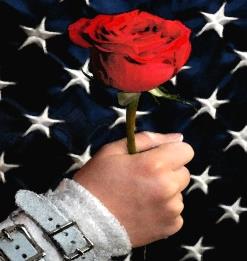 Pre-Admission Order FormName______________________________________________________________Gym Name _________________________________________________________Athletes Name(s) and level(s)___________________________________________ ___________________________________________________________________Price of Admission at the door will be $15 for Adults and $10 for Children under 15.Number of Adult (15 yrs & up) tickets at $12 each______________________Number of Child (14 yrs & under) tickets at $8 each ____________________Children under 5 yrs – freeOne team check (made out to “AGI”) with all forms must be received no later than January 31, 2015 and can be mailed to:	AGI – Red Rose Invitational	10 Citation Lane	Lititz, Pennsylvania, 17543-------------------------------------------------------------------------------------------------------------Wristbands can be picked up using the Prepaid Line at the meet with the athletes name and are good for one days’ admission.  One free program will be available per family – additional wristbands will be available for $1 per program.  Sorry but no admission refunds will be available.   Please keep a copy for your records.Name______________________________________________________________Gym Name _________________________________________________________Athletes Name(s) and level(s)___________________________________________ Adult Tickets_______________			Child Tickets______________